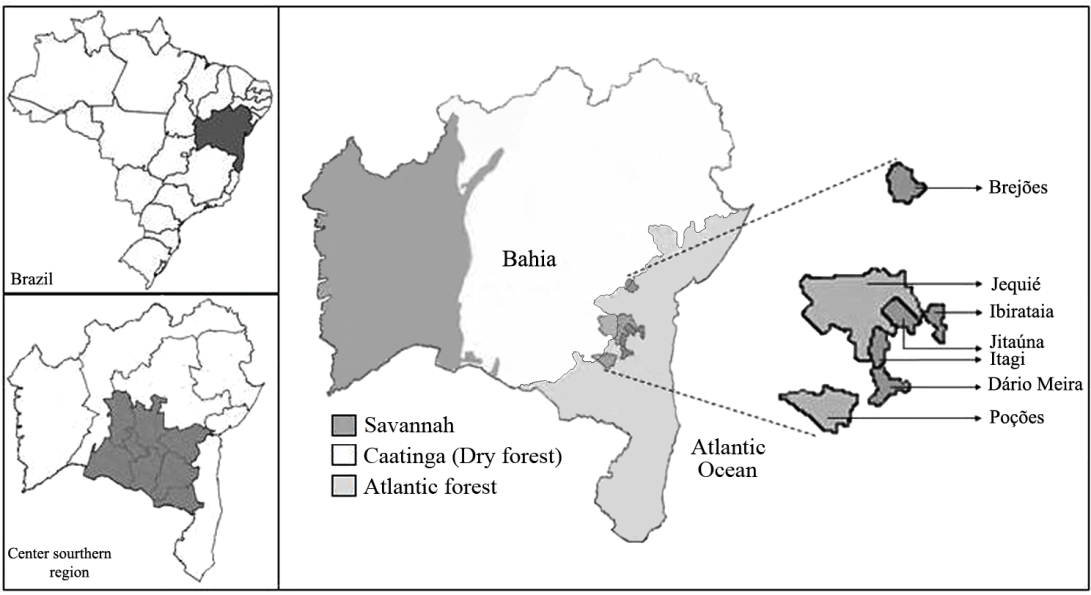 Fig. 01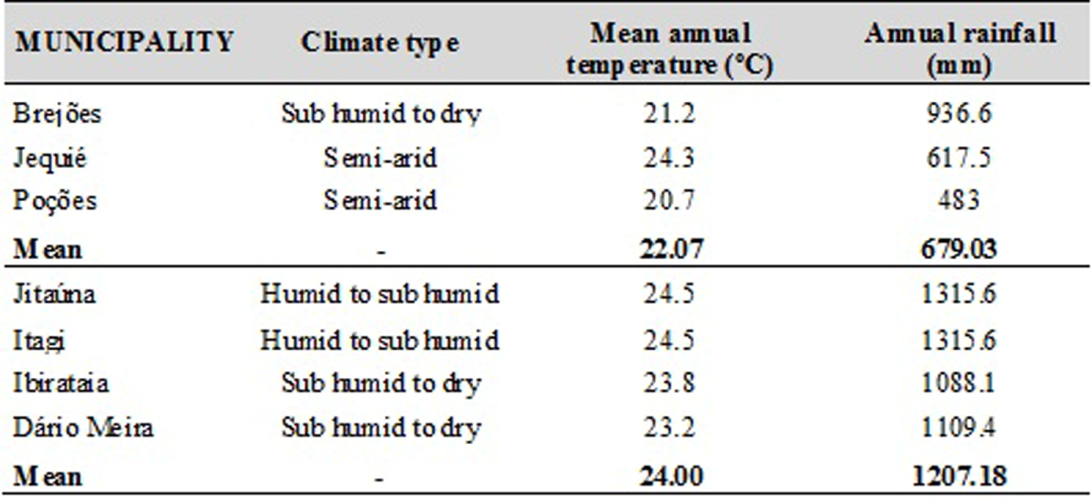 Table 01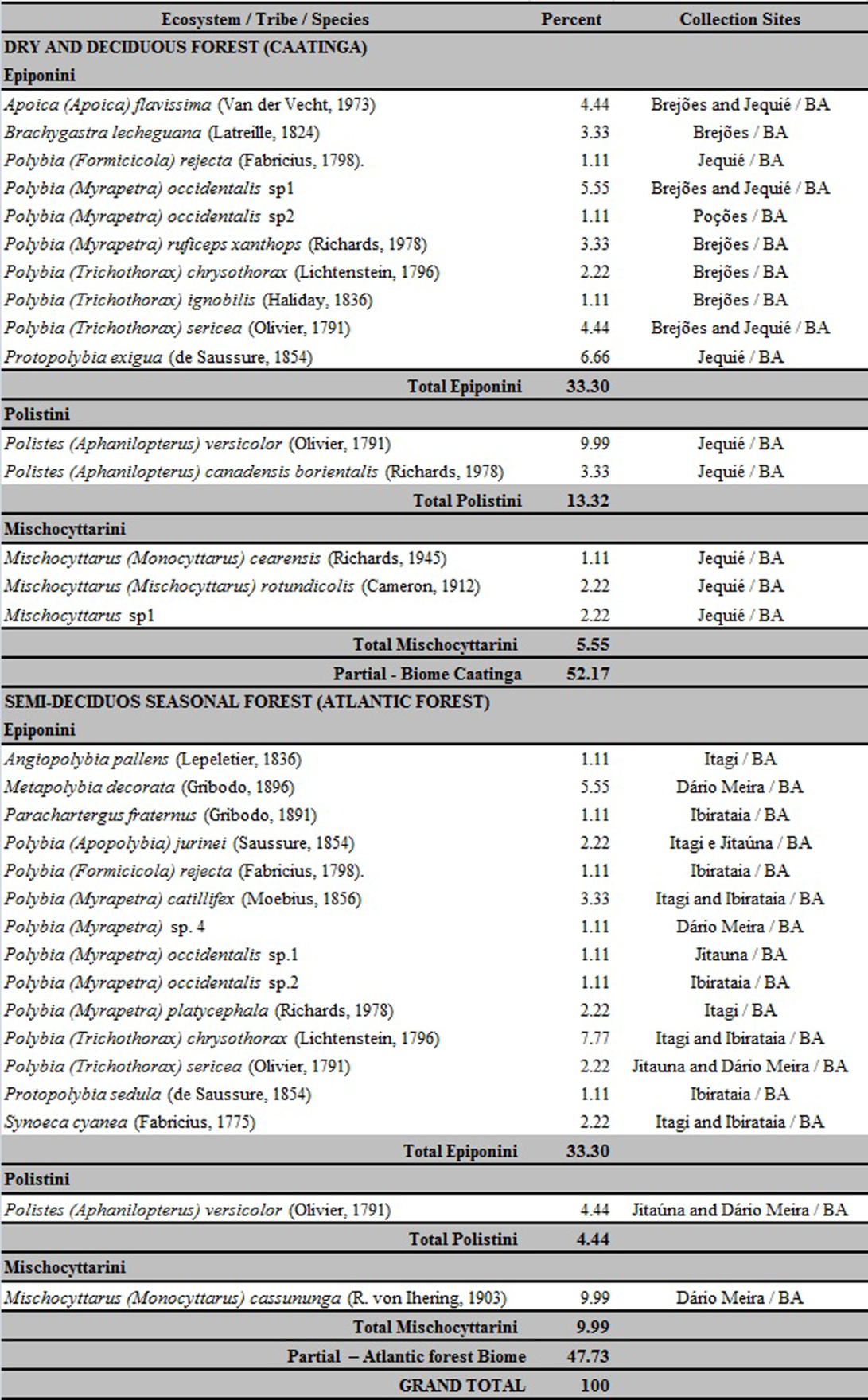 Table 02